Candidature: Poste d’agent de proximité SPSMCQ-VB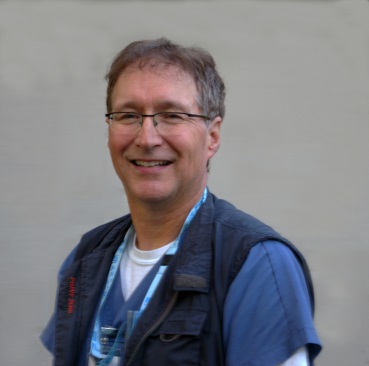 Je me présente, Philippe Normand, infirmier. Originaire de la Mauricie, j’ai servi dans les Forces Armées Canadiennes (milice) de 1976 à 1979. J’ai obtenu un DEC en arts en 1981 au Cégep de Matane, et un DEC en soins infirmiers en 1985, au Collège de Shawinigan. Entre 1985 et 2003, j’ai travaillé en Abitibi en milieu hospitalier et en dispensaire avec les autochtones dans le Nord du Québec et dans les communautés anglophones de la Basse Côte Nord, dans un rôle élargi durant 16 années. Depuis 2013, j’exerce ma profession au sein du CIUSSS-MCQ-Vallée de la Batiscan. C’est avec un immense sentiment de fierté et d’honneur, que j’accepte de présenter ma candidature au poste d’agent de proximité, à l’unité locale du SPSMCQ-Vallée de la Batiscan.Ce moment privilégié m’ouvre une fenêtre d’opportunité à faire redécouvrir à nos membres, la présence proactive de l’unité locale et à démontrer mes capacités à servir dans l’intégrité, le respect de la personne. Misant sur une nouvelle perspective de collaboration syndicale, je veux élaborer une stratégie de communication plus actuelle, au sein de notre organisation. Ma participation active dans ce rôle, m’amènera à rallier des membres ressources afin d’aborder, d’informer et de diffuser certaines problématiques rencontrées au travail dans le cours d’une année, tout en demeurant alerte et présent à défendre les droits de nos membres syndiqués.Nous nous devons, je crois, de changer la vision et l’attitude révolue de l’unité syndicale latente, qui cumule des griefs évitables. Afin d’assurer le prolongement de ce rôle indispensable, je devrai soutenir le développement et l’utilisation des réseaux sociaux, afin d’améliorer le contact et la communication avec nos membres, et de démontrer que nous pouvons agir avec prévention et discernement, à défendre nos droits au travail.